РЕШЕНИЕ:заседания муниципальной антинаркотической комиссии в МО «Боханский район» за III квартал 2017 года1. Информацию заместителя  начальника отдела  начальника  полиции МО МВД России «Боханский» подполковника  Башкатова Дмитрия  Викторовича принять к сведению.Рекомендовать начальнику МО МВД России «Боханский» (Тарову Лавру Ивановичу):1.1.Усилить работу по привлечению к административной ответственности лиц, которые прошли медицинское освидетельствование на состояние опьянения и (или) диагностику факта употребления алкоголя и его суррогатов, наркотических средств, психотропных и других токсических веществ, вызывающих опьянение (интоксикацию), и их метаболитов, и у которых подтверждено наличие психоактивных веществ. 	1.2.Проводить совместно с ОГБУЗ «Боханская РБ» (Ханташкеев В.Б.) ежеквартально сверки по лицам, в отношении которых судами вынесены постановления с возложением обязанности пройти диагностику, лечение, профилактические мероприятия, медицинскую, социальную реабилитацию в связи с потреблением наркотических средств или психотропных веществ без назначения врача. 1.3.При выявлении лиц, уклоняющихся от исполнения возложенной судом указанной обязанности, принимать меры по привлечению их к ответственности по статье 6.9.1 Кодекса Российской Федерации об административных правонарушениях.1.4. Обеспечить эффективное взаимодействие между отделениями уголовного розыска, участковых уполномоченных и подразделением по делам несовершеннолетних по проведению оперативной проверки материалов и разработке несовершеннолетних, которые употребляют наркотические средства, принятию совместных мер, направленных на устранение обстоятельств, способствующих употреблению несовершеннолетними наркотических средств, выявление лиц, осуществляющих сбыт наркотических средств несовершеннолетним.1.5. Обеспечить информирование отделов по делам несовершеннолетних, Комиссий по делам несовершеннолетних и защите их прав и иных субъектов профилактики о необходимости принятия мер по защите несовершеннолетних, воспитывающихся в семьях, в которых родители (законные представители) осуждены за преступления в сфере незаконного оборота наркотических средств либо употребляют наркотические средства.О результатах работы информацию направить в муниципальную антинаркотическую комиссию администрации муниципального образования «Боханский район»  Срок – до 22 декабря2017 года.2. Информацию   врача - нарколога ОГБУЗ «Боханская  РБ» Бадуева Арсалана Николаевича принять  к сведению.2.1. Рекомендовать главному врачу ОГБУЗ «Боханская РБ» (Ханташкееву Виктору Борисовичу), во взаимодействии главами МО «Боханский район», МО МВД России «Боханский» в рамках реализации межведомственных соглашений по реализации  механизма социальной реабилитации и ресоциализации лиц, незаконно употребляющих наркотические средства, токсические и психотропные веществ, обеспечить информирование и мотивирование на прохождение медицинской реабилитации в отделениях круглосуточного пребывания и дневного пребывания на базе центра медицинской реабилитации областного государственного бюджетного учреждения здравоохранения «Иркутский областной психоневрологический диспансер» лиц, в отношении которых судами вынесены постановления с возложением обязанности пройти диагностику, лечение, профилактические мероприятия, медицинскую, социальную реабилитацию в связи с потреблением наркотических средств или психотропных веществ без назначения врача.Информацию о результатах направлять в муниципальную антинаркотическую комиссию администрации муниципального образования «Боханский район»Срок – ежеквартально, не позднее 10 числа, следующего за отчетным периодом.3.Информацию ведущего специалиста отдела по делам молодежи, спорту и туризму (Нефедьевой Натальи Александровны) принять к сведению.3.1. Проанализировать результаты работы, проведенной в 2017 году по выявлению и уничтожению дикорастущей конопли на территории муниципального образования «Боханский район», и выработать меры по повышению эффективности деятельности в данном направлении в 2018 году.3.2.Обеспечить проведение агитационной кампании среди жителей муниципальных   образований  информирование об ответственности за неуничтожение наркосодержащих растений, проинформировать население о необходимости обращения в случае обнаружения очагов конопли в администрацию, отделы полиции и прокуратуру путем размещения письменных предупреждений, объявлений в местах массового посещения, распространения листовок и т.д.Срок: до 1 октября  2017 года. 3.3 В целях проведения полноценного мониторинга очагов произрастания наркосодержащих растений и установления собственников засоренных участков провести инструктаж по выявлению очагов наркосодержащих растений специалистов администрации по земельным вопросам, деятельность которых связана с выездами в сельские поселения.Срок: до 1 октября  2017 года. 3.4.В порядке, установленном статьей 72 Земельного кодекса Российской Федерации, реализовать полномочия по осуществлению муниципального контроля за использованием земель в работе с собственниками и иными пользователями засоренных земельных участков. В инициативном порядке сообщать в органы внутренних дел о собственниках засоренных земельных участков.Срок: до 1 октября  2017 года. 4.1. Заместителю  начальника отдела  начальнику  полиции МО МВД России «Боханский» подполковнику  Башкатову Дмитрию  Викторовичу:4.2.Обеспечить взаимодействие сотрудников правоохранительных органов с администрациями муниципальных образований в части выявления очагов произрастания наркосодержащих растений, вынесения представлений и предписаний по их уничтожению.Срок: постоянно. 	4.3.Обеспечить участие сотрудников правоохранительных органов в выездах рабочей группы по выявлению и документированию очагов дикорастущей конопли. Срок: постоянно. 	4.4.Обеспечить контроль за исполнением вынесенных представлений и предписаний по уничтожению конопли, о фактах неисполнения представлений сообщать в прокуратуру муниципального образования «Боханский  район», за неисполнение собственников земель привлекать к административной ответственности.Срок: Срок: постоянно. 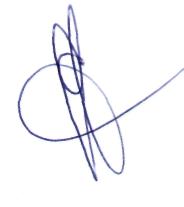 28. 09.2017 годап.Бохан